Консультация для родителей«Папа может…Роль отца в воспитании ребенка»Отцовская любовь, как и материнская, необходима для нормального развития ребенка. Мама лаской и добротой воспитывает в ребенке гуманистические черты. А формирование целеустремленности, настойчивости, смелости – это миссия отца. Отсутствие внимания со сторону мамы или папы может привести к искажению мироощущения и нарушению поведения ребенка, создают фундамент, на котором строится жизнь ребенка. Роль отца в жизни ребенка – это не просто роль, а очень важная функция. Отец – пример для подражания.Отец – это первый человек, который показывает ребенку, как нужно вести себя в обществе и какие ценности являются важными для него. Отец должен быть примером для своего ребенка, чтобы он мог научиться тому, что такое хорошо и что такое плохо. Кроме того, отец должен быть уверен в себе и уметь принимать решения. Это поможет ребенку научиться принимать ответственность за свои поступки.Отец – наставник.Отец должен стать наставником для своего ребенка. Он должен помочь ему научиться читать, писать, считать и решать задачи. Отец должен научить ребенка уважать старших и быть вежливым с окружающими людьми. Отец также должен помочь ребенку развить его таланты и интересы.Отец – защитник. Отец является защитником для своего ребенка. Он должен защищать его от опасностей и неприятностей. Отец должен научить своего ребенка быть сильным и уметь постоять за себя. Кроме того, отец должен научить ребенка быть добрым и помогать другим людям.Отец – друг. Отец должен быть другом для своего ребенка. Он должен слушать его и понимать его проблемы. Отец должен помочь своему ребенку найти свое место в жизни и выбрать правильный путь.Отец – спонсор. Отец должен быть спонсором для своего ребенка. Он должен помогать ему материально и поддерживать его во всех начинаниях. Отец должен научить своего ребенка ценить деньги и уметь их зарабатывать.Отец – учитель. Отец должен учить своего ребенка всему, что знает сам. Он должен научить его читать, писать, считать и решать задачи. Отец должен показать своему ребенку, что знания – это сила и что они могут помочь ему в жизни.Отец – лидер. Отец должен быть лидером для своего ребенка. Он должен показывать ему, как нужно принимать решения и как достигать своих целей. Отец должен научить своего ребенка быть уверенным в себе и не бояться трудностей.Отец – образец для подражания. Отец должен быть образцом для подражания для своего ребенка. Он должен показать ему, что можно достичь успеха в жизни, если работать усердно и верить в свои силы. Отец должен научить своего ребенка тому, что все возможно, если верить в себя и не останавливаться на достигнутом.Отец – помощник. Отец должен помогать своему ребенку во всех его начинаниях. Он должен поддерживать его в трудные моменты и давать ему советы. Отец должен научить своего ребенка не бояться ошибок и уметь извлекать из них уроки.Роль отца в жизни ребенка очень важна. Отец должен быть не только родителем, но и наставником, защитником, другом, спонсором, учителем и лидером. Только тогда ребенок сможет вырасти успешным и уверенным в себе человеком.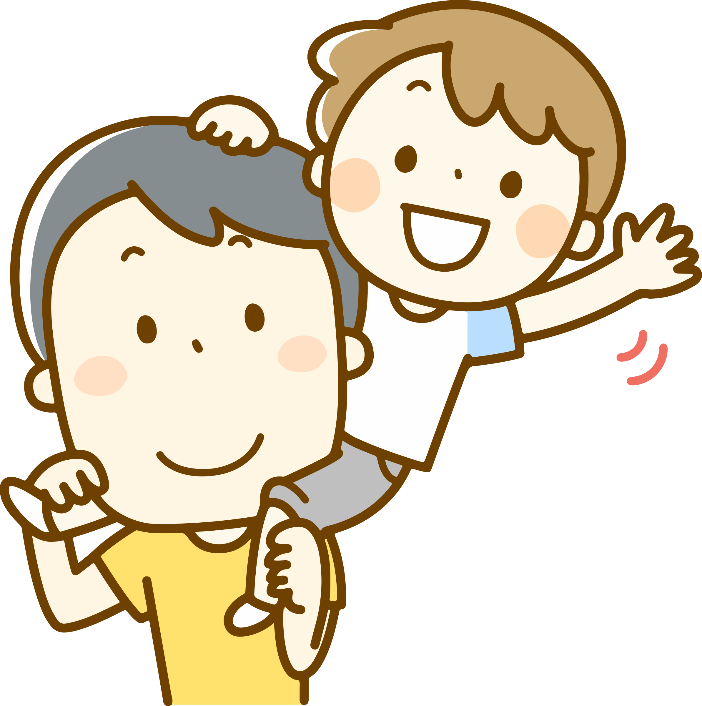 